Anders Mortensen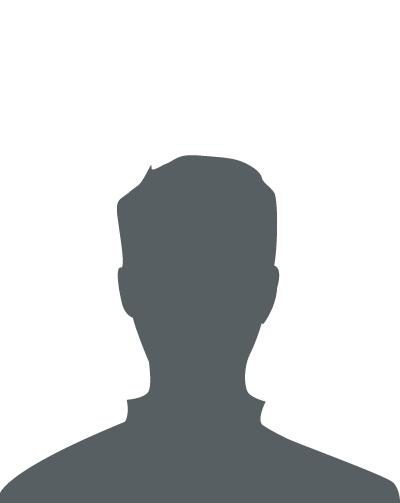 Vermlandsgade 65, 2300 Kbh S 1122 3344am@eksempel.dk LinkedIn: dk.linkedin.com/in/anderslederneVirksomhed ABCTil: Kontaktperson	[Dato]HR PROFIL MED REKRUTTERINGSERFARING OG FOKUS PÅ RELATIONER OG RESULTATERDa jeg via mit netværk har erfaret, at I skal til at åbne nye afdelinger, og jeg med en stærk baggrund fra rekruttering kan byde ind med solid erfaring og samtidig vil finde det fagligt interessant at være med på holdet i en vækstvirksomhed, får I her en uopfordret ansøgning som rekrutteringskonsulent. Rekruttering har sammen med kompetenceudvikling været et kerneområde i min karriere som HR Konsulent i brancher, hvor salg, service og kundekontakt har været et væsentligt omdrejningspunkt. De seneste år har jeg arbejdet med rekruttering af salgspersonale i en landsdækkende detailkæde og vil derfor kunne byde ind med bred forretningsforståelse i såvel kunde som kandidatperspektiv og dermed sikre en kvalitetsfokuseret, praktisk funderet tilgang i hele rekrutteringsprocessen. Ud over mit indgående kendskab til detail- og salgsverdenen har jeg også et generelt stærkt netværk i andre brancher - et netværk, som jeg helt naturligt benytter aktivt i rekrutteringsarbejdet. Relevante kompetencer:Rekruttering af specialistprofiler – særlig med vægt på salgspersonaleHåndtering af rekrutteringsprocessen fra A – ZBrug af personanalyseværktøjerTalenttiltrækning og talentudviklingsprogrammer Jeg er vant til kommunikation på alle niveauer og er særligt stærk i at etablere gode relationer, hvilket har resulteret i gode samarbejdsforhold baseret på en indsats, der er kendt for at være drevet af stor dedikation og løsningsfokus. ABC står for mig som en virksomhed med et stærkt brand, og jeg vil meget gerne være en del af holdet i en virksomhed, der er kendt for høj kvalitet, vækst og gode værdier. Da jeg samtidig ønsker at tage udfordringen op fra intern til ekstern rekruttering og dermed arbejde i et bredere forretningsorienteret perspektiv, er jeg nødt til at handle på informationen om jeres kommende udvidelse uden for hovedstaden. Jeg er ikke i tvivl om, at jeg kan bidrage positivt hos ABC og være med til at skabe effektive resultater, både for jeres kunder og ikke mindst for jer. Jeg vil kontakte jer i den kommende uge for at aftale en personlig samtale, hvor vi kan uddybe muligheder for samarbejde. Med venlig hilsen Anders Mortensen